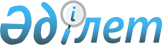 "Қазақстан Республикасы Үкіметінің заң жобалау жұмыстарының 2014 жылға арналған жоспары туралы" Қазақстан Республикасы Үкіметінің 2013 жылғы 31 желтоқсандағы № 1547 қаулысына өзгерістер мен толықтырулар енгізу туралыҚазақстан Республикасы Үкіметінің 2014 жылғы 17 қазандағы № 1109 қаулысы

      Қазақстан Республикасының Үкіметі ҚАУЛЫ ЕТЕДІ:



      1. «Қазақстан Республикасы Үкіметінің заң жобалау жұмыстарының 2014 жылға арналған жоспары туралы» Қазақстан Республикасы Үкіметінің 2013 жылғы 31 желтоқсандағы № 1547 қаулысына мынадай өзгерістер мен толықтырулар енгізілсін:



      көрсетілген қаулымен бекітілген Қазақстан Республикасы Үкіметінің заң жобалау жұмыстарының 2014 жылға арналған жоспарында:



      реттік нөмірлері 12, 27, 28-жолдар алып тасталсын;



      реттік нөмірлері 32, 33-жолдарда «ИЖТМ» деген аббревиатура «ЭМ» деген аббревиатурамен ауыстырылсын;



      мынадай мазмұндағы реттік нөмірлері 33-1, 33-2-жолдармен толықтырылсын:

      «                                                            »

      реттік нөмірлері 35, 35-1, 35-2, 36-жолдарда «ЭБЖМ», «ҚОСРМ», «Еңбекмині», «ӨДМ» деген аббревиатуралар «ҰЭМ», «ЭМ», «ДСӘДМ» деген аббревиатуралармен ауыстырылсын;



      реттік нөмірі 36-жол мынадай редакцияда жазылсын:

      «                                                            »



      реттік нөмірі 37-жолда «Еңбекмині» деген аббревиатура «ДСӘДМ» деген аббревиатурамен ауыстырылсын;



      мынадай мазмұндағы реттік нөмірлері 37-1, 37-2-жолдармен толықтырылсын:

      «                                                            »



      реттік нөмірі 38-жолда «ӨДМ» деген аббревиатура «ҰЭМ» деген аббревиатурамен ауыстырылсын;



      мынадай мазмұндағы реттік нөмірлері 38-1, 38-2-жолдармен толықтырылсын:

      «                                                            »



      реттік нөмірі 40-жолда «Еңбекмині» деген аббревиатура «ДСӘДМ» деген аббревиатурамен ауыстырылсын;



      реттік нөмірлері 40, 41, 42-жолдар мынадай редакцияда жазылсын:

      «                                                            »



      мынадай мазмұндағы реттік нөмірі 42-1-жолмен толықтырылсын:

      «                                                            »;



      реттік нөмірі 43-жол мынадай редакцияда жазылсын:

      «                                                            »;



      мынадай мазмұндағы реттік нөмірлері 45-1, 45-2-жолдармен толықтырылсын:

      «                                                            »



      Ескертпе: аббревиатуралардың жазылуы мынадай редакцияда жазылсын:

      «Ескертпе: аббревиатуралардың толық жазылуы:

      Әділетмині – Қазақстан Республикасы Әділет министрлігі;

      МСМ – Қазақстан Республикасы Мәдениет және спорт министрлігі;

      ІІМ – Қазақстан Республикасы Ішкі істер министрлігі;

      ЭМ – Қазақстан Республикасы Энергетика министрлігі;

      ИДМ – Қазақстан Республикасы Инвестициялар және даму министрлігі;

      ДСӘДМ – Қазақстан Республикасы Денсаулық сақтау және әлеуметтік даму министрлігі;

      Қорғанысмині – Қазақстан Республикасы Қорғаныс министрлігі;

      Қаржымині – Қазақстан Республикасы Қаржы министрлігі;

      ҰЭМ – Қазақстан Республикасы Ұлттық экономика министрлігі;

      АШМ – Қазақстан Республикасы Ауыл шаруашылығы министрлігі;

      ЖС – Қазақстан Республикасының Жоғарғы Соты;

      БҒМ – Қазақстан Республикасы Білім және ғылым министрлігі;

      СІМ – Қазақстан Республикасы Сыртқы істер министрлігі.».



      2. Осы қаулы қол қойылған күнінен бастап қолданысқа енгізіледі.      Қазақстан Республикасының

      Премьер-Министрі                                     К.Мәсімов
					© 2012. Қазақстан Республикасы Әділет министрлігінің «Қазақстан Республикасының Заңнама және құқықтық ақпарат институты» ШЖҚ РМК
				33-1«Лотерея және лотерея қызметі туралы»МСММаусымШілдеҚазанС.А. Құранбек 33-2«Қазақстан Республикасының кейбір заңнамалық актілеріне лотереялар және лотерея қызметі мәселелері бойынша өзгерістер мен толықтырулар енгізу туралы»МСММаусымШілдеҚазанС.А. Құранбек 36Қазақстан Республикасының кейбір заңнамалық актілеріне жұмылдыру дайындығы мен жұмылдыру мәселелері бойынша өзгерістер мен толықтырулар енгізу туралыҰЭММаусымТамызҚарашаД.В. Вагапов37-1Қазақстан Республикасының Ұлттық ұланы туралыІІМТамызҚыркүйекҚарашаР.Т. Жақыпов37-2Қазақстан Республикасының кейбір заңнамалық актілеріне Қазақстан Республикасының Ұлттық ұланы қызметі мәселелері бойынша өзгрістер енгізу туралыІІМТамызҚыркүйекҚарашаР.Т. Жақыпов38-1Бағалы металдар мен асыл тастар туралыИДМСәуірМаусымЖелтоқсанА.П. Рау38-2Қазақстан Республикасының кейбір заңнамалық актілеріне бағалы металдар мен асыл тастар мәселелері бойынша өзгерістер мен толықтырулар енгізу туралыИДМСәуірМаусымЖелтоқсанА.П. Рау40Қазақстан Республикасының кейбір заңнамалық актілеріне халықтың көші-қоны және жұмыспен қамту мәселелері бойынша өзгерістер мен толықтырулар енгізу туралыДСӘДМҚыркүйекҚазанЖелтоқсанД.Р. Арғындықов41Қазақстан Республикасының кейбір заңнамалық актілеріне қорғаныс және әскери қызмет мәселелері бойынша өзгерістер мен толықтырулар енгізу туралыҚорғанысминіҚыркүйекҚазанЖелтоқсанТ.С. Мұхтаров42Қазақстан Республикасының кейбір заңнамалық актілеріне аудиторлық қызмет мәселелері бойынша өзгерістер мен толықтырулар енгізу туралыҚаржыминіҚыркүйекҚазанЖелтоқсанР.Б. Бекетаев42-1Қазақстан Республикасының кейбір заңнамалық актілеріне Дүниежүзілік сауда ұйымына кіруге байланысты өзгерістер мен толықтырулар енгізу туралыҰЭМҚыркүйекҚарашаЖелтоқсанЖ.С. Айтжанова43Қазақстан Республикасының кейбір заңнамалық актілеріне экологиялық мәселелер бойынша өзгерістер мен толықтырулар енгізу туралыЭМҚазанҚарашаЖелтоқсанТ.Ә. Ахсамбиев45-1Жылжымайтын мүліктің меншік иелері жеке тұлғалардың тұрғын үйін міндетті сақтандыру туралыҰЭМҚазанҚарашаЖелтоқсанМ.Ә. Құсайынов45-2Қазақстан Республикасының кейбір заңнамалық актілеріне табиғи және техногендік сипаттағы төтенше жағдайлардан сақтандыру жүйесін енгізу мәселелері бойынша өзгерістер мен толықтырулар енгізу туралыҰЭМҚазанҚарашаЖелтоқсанМ.Ә. Құсайынов